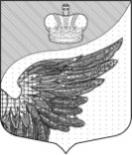 Повестка дня Двадцать пятого шестого заседания совета депутатов Федоровского городского  поселенияТосненского района Ленинградской области первого созыва  на  20.05.2020 г. в 16.001. Об Уставе Федоровского городского поселения Тосненского района Ленинградской областиДокладчик : Антонович В.В. – юрист (по договору) совета  депутатов  Федоровского городского  поселения  Тосненского района Ленинградской области2. О внесении изменений в Устав Федоровского городского поселения Тосненского района Ленинградской областиДокладчик : Антонович В.В. – юрист (по договору) совета  депутатов  Федоровского городского  поселения  Тосненского района Ленинградской области3. О признании утратившим силу решения совета депутатов Федоровского сельского поселения Тосненского района Ленинградской области от 28.06.2011 № 95 «Об утверждении Реестра муниципальных услуг (функций), предоставляемых администрацией и муниципальными казенными учреждениями, муниципальными унитарными предприятиями Федоровского сельского поселения Тосненского района Ленинградской области».Докладчик : Колядная Т.Б. –  начальник сектора  совета  депутатов  Федоровского городского  поселения  Тосненского района Ленинградской области4.О  внесении изменений в решение совета депутатов Федоровского городского поселения Тосненского района Ленинградской области от 24.12.2019 №104 "О бюджете Федоровского городского поселенияТосненского  района Ленинградской областина 2020 год и на плановый период 2021 и 2022 годов"с учетом изменений внесенных решениямисовета депутатов Федоровского городского поселения Тосненского района Ленинградской области от 04.02.2020 №119, от 11.03.2020 №127, от 07.04.2020 № 132Докладчик : Богданова Л.И.  – заместитель главы администрации Федоровского городского  поселенияТосненского района Ленинградской области5.Об утверждении Положения об имуществе  казны Федоровского городского поселения Тосненского района Ленинградской области.Докладчик : Богданова Л.И.  – заместитель главы администрации Федоровского городского  поселенияТосненского района Ленинградской области